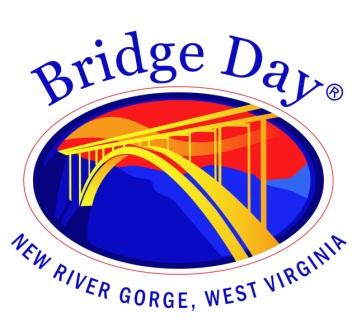 Bridge Day CommissionFayetteville Town Hall | October 18, 2023 at 1:30 pmMeeting Agenda3 DaysCall to orderMinutes from October 11, 2023 - review and approvalWeather briefing with Chad Merrill, WOAY-TVReport from BDC representativesRound the roomNext meeting date - October 23, 2023Adjourn